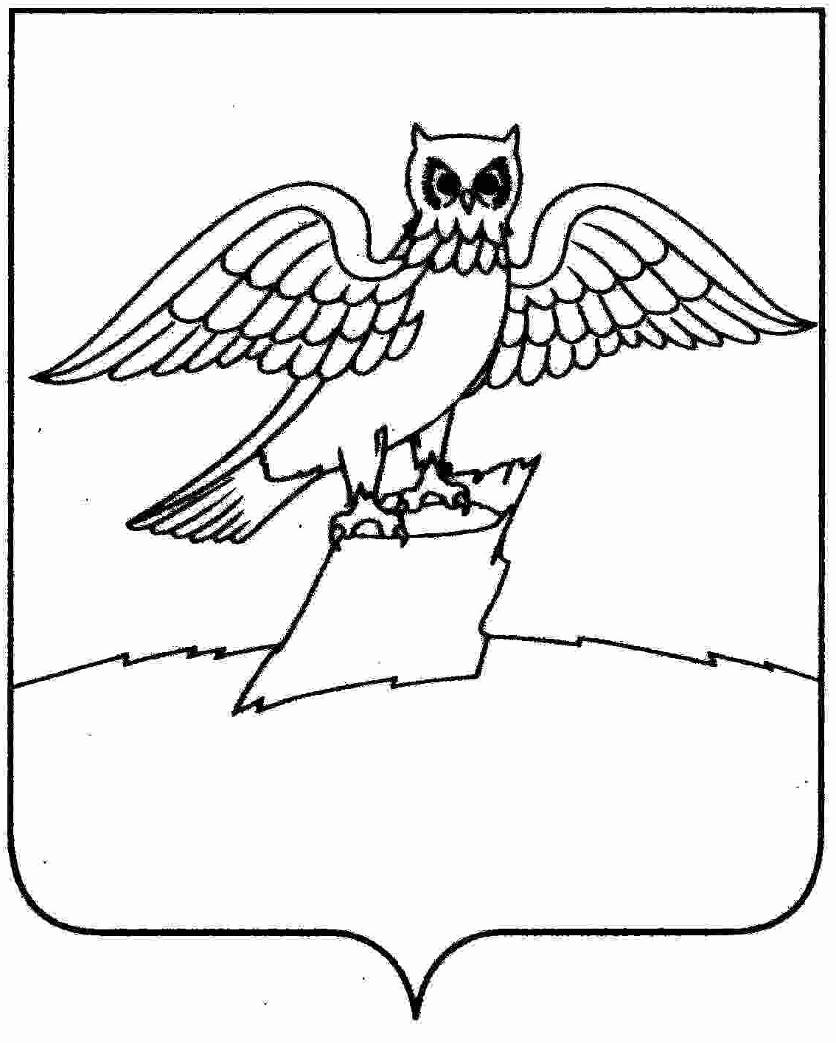 АДМИНИСТРАЦИЯ ГОРОДА КИРЖАЧКИРЖАЧСКОГО РАЙОНАП О С Т А Н О В Л Е Н И Е30.01.2023                                                                                                                № 113В целях обеспечения выполнения требований Федерального закона от 12.01.1996 № 8-ФЗ «О погребении и похоронном деле», Федерального закона от 06.10.2003 № 131-ФЗ «Об общих принципах организации местного самоуправления в Российской Федерации», в соответствии с Порядком деятельности специализированной службы по вопросам похоронного дела на территории города Киржач и Порядком деятельности общественных кладбищ города Киржач, утвержденными постановлением главы города Киржач от 14.04.2016 № 292, руководствуясь Уставом города Киржач Киржачского района Владимирской области  П О С Т А Н О В Л Я Ю:	1. Утвердить с 01 февраля 2023 года стоимость:- услуг по погребению умерших, оказываемых на безвозмездной основе супругу, близким родственникам, иным родственникам, законному представителю или иному лицу, взявшему на себя обязанность осуществить погребение умершего, согласно гарантированному перечню, предоставляемому специализированной службой по вопросам похоронного дела на территории города Киржач Киржачского района (приложение 1);- услуг по погребению умерших, не имеющих супруга, близких родственников, иных родственников либо законного представителя умершего или при невозможности осуществить ими погребение, а также при отсутствии иных лиц, взявших на себя обязанность осуществить погребение; умерших, личность которых не установлена органами внутренних дел в определенные законодательством Российской Федерации сроки, согласно гарантированному перечню, предоставляемому специализированной службой по вопросам похоронного дела на территории города Киржач Киржачского района (приложение 2).  2. Контроль  за исполнением настоящего постановления оставляю за собой.       3.Настоящее постановление  вступает в силу после его официального опубликования (обнародования). Глава  администрации                                                                        Н.В.СкороспеловаПриложение № 1                                                                                              к постановлению администрации г. Киржач Киржачского района      от 30.01.2023 № 113Стоимость услуг по погребению умерших, оказываемых на безвозмездной основе супругу, близким родственникам, иным родственникам, законному представителю или иному лицу, взявшему на себя обязанность осуществить погребение умершего, согласно гарантированному перечню, предоставляемому специализированной службой по вопросам похоронного дела на территории города Киржач Киржачского районаПриложение № 2                                                                                                      к постановлению администрации г. Киржач Киржачского района            от 30.01.2023  № 113Стоимость услуг по погребению умерших,не имеющих супруга, близких родственников, иных родственников либо законного представителя умершего или при невозможности осуществить ими погребение, а также при отсутствии иных лиц, взявших на себя обязанность осуществить погребение; умерших, личность которых не установлена органами внутренних дел в определенные законодательством Российской Федерации сроки, согласно гарантированному перечню, предоставляемому специализированной службой по вопросам похоронного дела на территории города Киржач Киржачского районаОб утверждении стоимости услуг, предоставляемых согласно гарантированному перечню по погребению на территории города Киржач на 2023 годНаименование услугСтоимость, руб.Оформление документов, необходимых для погребения (регистрация в журнале захоронений)БесплатноПредоставление и доставка гроба и других предметов, необходимых для погребения (гроб деревянный, не обшитый тканью, регистрационный знак с надписью прибитый на деревянный черенок)1626,24Перевозка тела (останков) умершего специализированным транспортом до кладбища, расположенного по адресу: Владимирская область, г. Киржач, ул. Сосновая, д. 2к или до кладбища расположенного по адресу: Владимирская область, Киржачский район, д. Арефино, ул. Полевая, д. 1а)1894,46Погребение (копка могилы вручную), вынос гроба с телом из ритуального зала или дома, до автотранспорта, из автотранспорта до могилы, опускание гроба с телом в могилу, формирование надмогильного холма, установка ритуального регистрационного знака с надписью)4272,78ИТОГО7793,48Наименование услугСтоимость, руб.Оформление документов, необходимых для погребения (регистрация в журнале захоронений, получение медицинского свидетельства, свидетельства о смерти, перевод паспорта с иностранного языка, оформление документов в ОВД, в УФМС); Облачение тела (мешок транспортировочный, укладка тела в мешок и в гроб)БесплатноПредоставление и доставка гроба и других предметов, необходимых для погребения (гроб деревянный, не обшитый тканью, регистрационный знак с надписью прибитый на деревянный черенок)1626,24Перевозка тела (останков) умершего специализированным транспортом до кладбища, расположенного по адресу: Владимирская область, г. Киржач, ул. Сосновая, д. 2к или до кладбища расположенного по адресу: Владимирская область, Киржачский район, д. Арефино, ул. Полевая, д. 1а)1894,46Погребение (копка могилы вручную), перенос гроба с телом до могилы, опускание гроба с телом в могилу, формирование надмогильного холма, установка ритуального регистрационного знака с надписью)4272,78ИТОГО7793,48